Приложение (дополнительные материалы к статье «Мы лэпбук построим сами!»)Из опыта работы.Никитченко Алексей, 5 кл. И.С.Тургенев «Муму». Форма – книжка.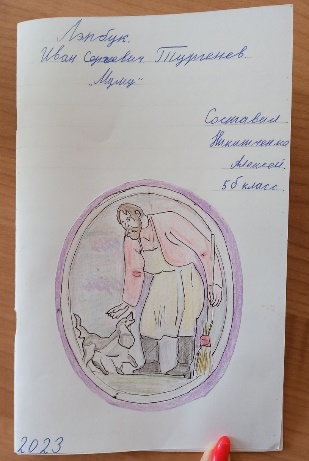 Бендеровский Максим, 5 кл.А.Погорельский «Чёрная крица, или Подземные жители». Форма – книжка-раскладушка.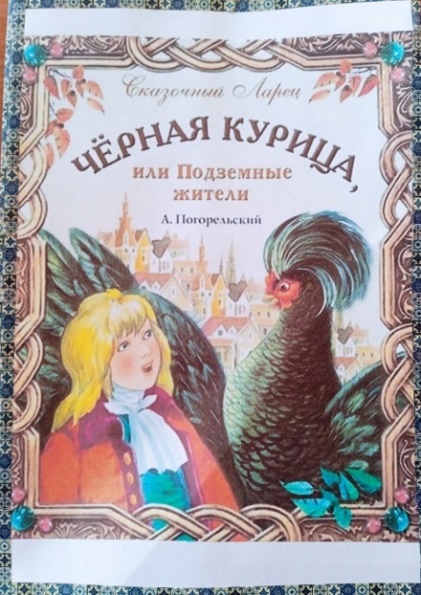 Щербакова Диана, 6 кл. А.Грин «Алые паруса». Форма – папка.             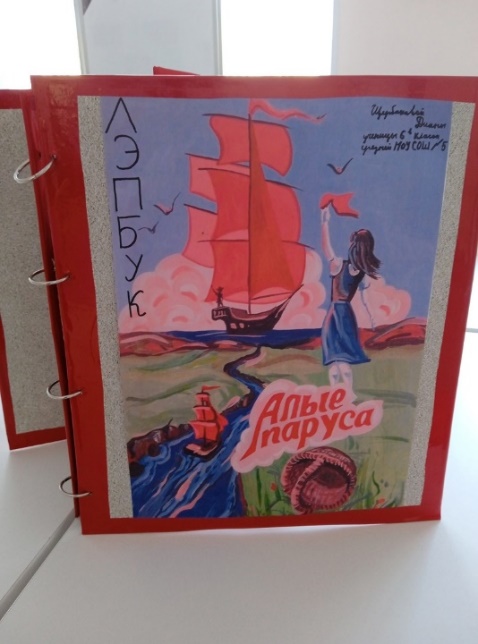 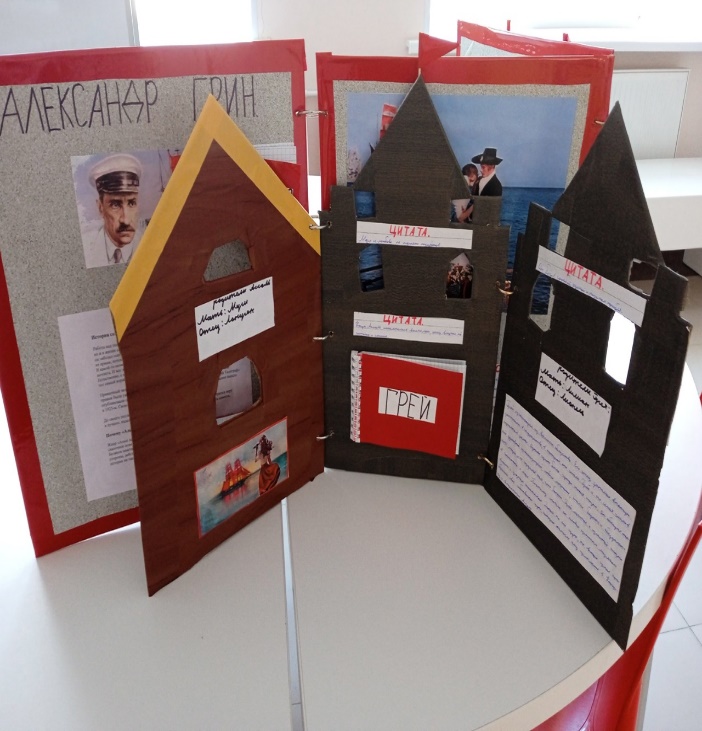 Осипова Ульяна, 6 кл. А.Грин «Алые паруса». Форма – папка.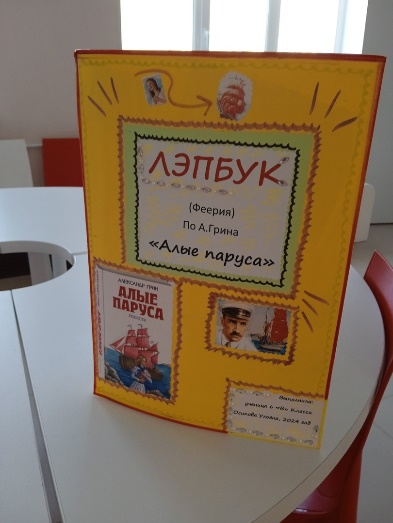 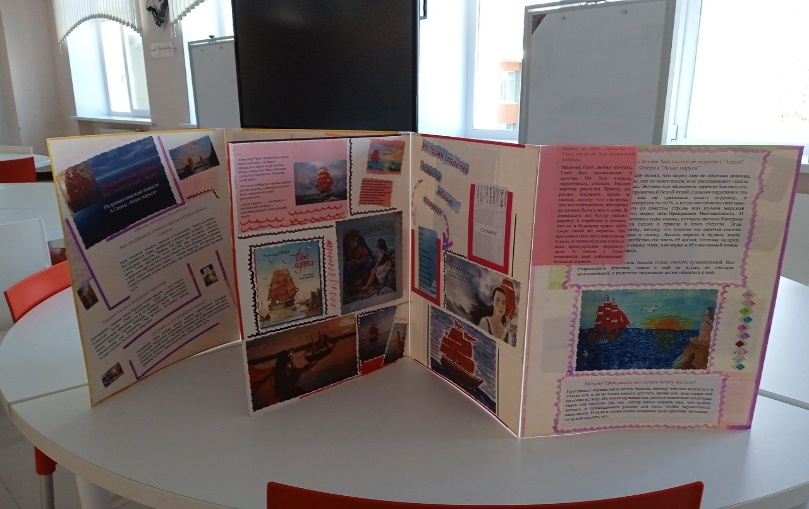 Смачная Алина, 6кл. Ф.А. Искандер «Тринадцатый подвиг Геракла». Форма - буклет. 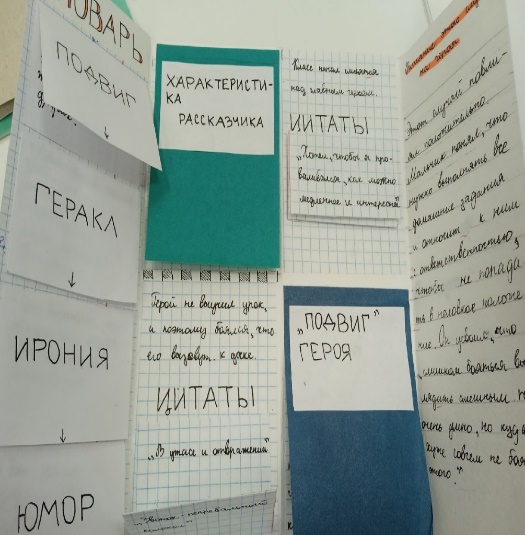 Ахмиров Айнур, 6 кл. А.С.Пушкин «Дубровский». Форма-буклет.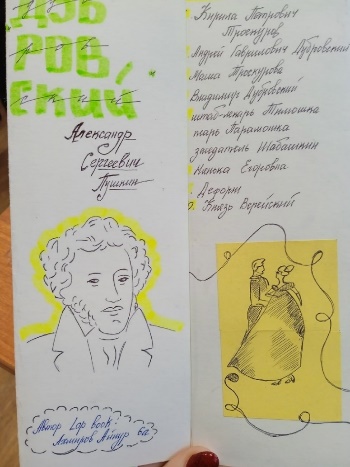 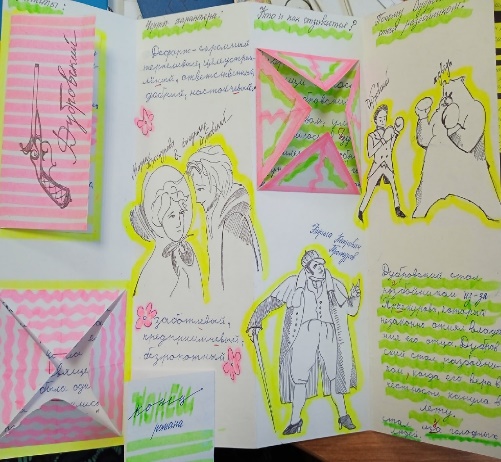 